РЕШЕНИЕРассмотрев проект решения о внесении изменений в Решение Городской Думы Петропавловск-Камчатского городского округа от 26.02.2009 № 105-нд                «О создании условий для массового отдыха жителей Петропавловск-Камчатского городского округа и организации обустройства мест массового отдыха населения», внесенный исполняющей полномочия Главы Петропавловск-Камчатского городского округа Ивановой Ю.Н., в соответствии со статьей 28 Устава Петропавловск-Камчатского городского округа, Городская Дума Петропавловск-Камчатского городского округа РЕШИЛА:1. Принять Решение о внесении изменений в Решение Городской Думы Петропавловск-Камчатского городского округа от 26.02.2009 № 105-нд «О создании условий для массового отдыха жителей Петропавловск-Камчатского городского округа и организации обустройства мест массового отдыха населения».2. Направить принятое Решение исполняющей полномочия Главы Петропавловск-Камчатского городского округа для подписания и обнародования.РЕШЕНИЕот 29.08.2017 № 593-ндО внесении изменений в Решение Городской Думы Петропавловск-Камчатского городского округа от 26.02.2009 № 105-нд «О создании условий для массового отдыха жителей Петропавловск-Камчатского городского округа и организации обустройства мест массового отдыха населения»Принято Городской Думой Петропавловск-Камчатского городского округа(решение от 23.08.2017 № 1352-р)1. В подпункте 1.4.8 слово «целевых» исключить.2. Пункт 2.4 изложить в следующей редакции:«2.4. В случае необходимости принятия решения о создании места массового отдыха по инициативе Главы городского округа Глава городского округа дает поручение о рассмотрении возможности использования территории в качестве места массового отдыха органу администрации Петропавловск-Камчатского городского округа, определенному постановлением администрации Петропавловск-Камчатского городского округа (далее – уполномоченный орган).По результатам рассмотрения поручения Главы городского округа либо обращения уполномоченный орган в течение 10 дней определяет возможность, допустимость и целесообразность использования указанной в заявлении территории городского округа в качестве зоны отдыха.».	3. Настоящее Решение вступает в силу после дня его официального
 опубликования.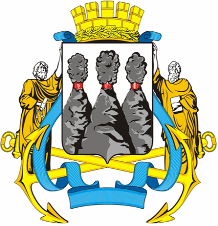 ГОРОДСКАЯ ДУМАПЕТРОПАВЛОВСК-КАМЧАТСКОГО ГОРОДСКОГО ОКРУГАот 23.08.2017 № 1352-р61-я сессияг.Петропавловск-КамчатскийО принятии решения о внесении изменений в Решение Городской Думы Петропавловск-Камчатского городского округа от 26.02.2009 № 105-нд               «О создании условий для массового отдыха жителей Петропавловск-Камчатского городского округа и организации обустройства мест массового отдыха населения»Председатель Городской Думы Петропавловск-Камчатского городского округа    С.И. Смирнов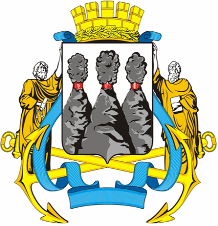 ГОРОДСКАЯ ДУМАПЕТРОПАВЛОВСК-КАМЧАТСКОГО ГОРОДСКОГО ОКРУГАИсполняющая полномочия ГлавыПетропавловск-Камчатского городского округаО.С. Чубкова